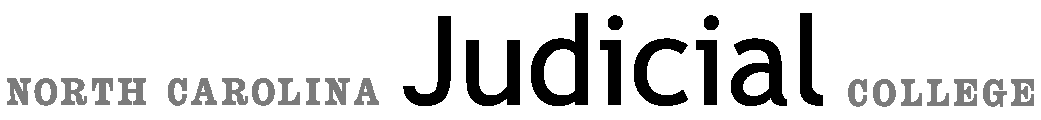 AgendaBasic Substance Abuse for District Court JudgesAugust 27-29, 2013School of Government, Chapel HillTuesday, August 2712:15 p.m.	Welcome / Class Overview / Introductions	LaToya Powell, School of Government12:30 p.m.	Substance Abuse and the Courts: What Judges Need to Understand	Robynn Moraites, NC Lawyer Assistance Program2:00 p.m.	Break2:15 p.m.	“Buzzed:” Your Brain on Drugs		Bill “Wilkie” Wilson, Ph.D., Duke University3:15 p.m.	Break3:30 p.m.	“Buzzed:” Your Brain on Drugs (continued)4:15 p.m.	Break4:30 p.m.	Reclaiming Futures and Substance Abuse in Juvenile CourtJean Steinberg, Ph.D, Clinical Services Program Manager, Division of Juvenile JusticeJessica Jones, Project Director, Reclaiming Futures North Carolina, Division of Juvenile Justice5:30 p.m.	AdjournWednesday, August 28	9:00 a.m.	The Nature of Addiction and RecoveryJim Finch, MD, Changes by Choice10:30 a.m.	Break10:45 a.m.	The Nature of Addiction and Recovery (continued)12:15 p.m.	Lunch at School of Government1:15 p.m.	Drug Testing and Other Monitoring/Enforcement Strategies	Theresa Schwab, Administrator, NC DPS - Division of Adult Correction2:45 p.m.	Break3:00 p.m.	Inside the System – Division of Adult Correction	Jamie Markham, School of GovernmentKaren Bozard, Reentry Services Manager, Community CorrectionsMichael Gray, Vice President, TASC Services Region 3Shane Tharrington, Inmate Labor Programs Manager, Division of Adult Correction4:00 p.m.         Break4:15 p.m.	What Judges Need to Know About Confidentiality Laws and Substance Abuse Treatment	Mark Botts, School of Government5:30 p.m.	AdjournThursday, August 29  9:00 a.m.	Case Studies - Dispositions		10:30 a.m.	Break10:45 a.m.	Case Discussion		Judge Joe Buckner, Chief District Court Judge, Chapel Hill		Cheryl Howell, School of GovernmentJim Finch, MD, Changes by Choice12:15 p.m.	Wrap Up12:45 p.m.	Evaluation1:00 p.m.	AdjournThis program will have 14.5 hours of instruction, all of which will qualify for family court continuing judicial education credit under Rule II.C of Continuing Judicial Education.